Name: ____________________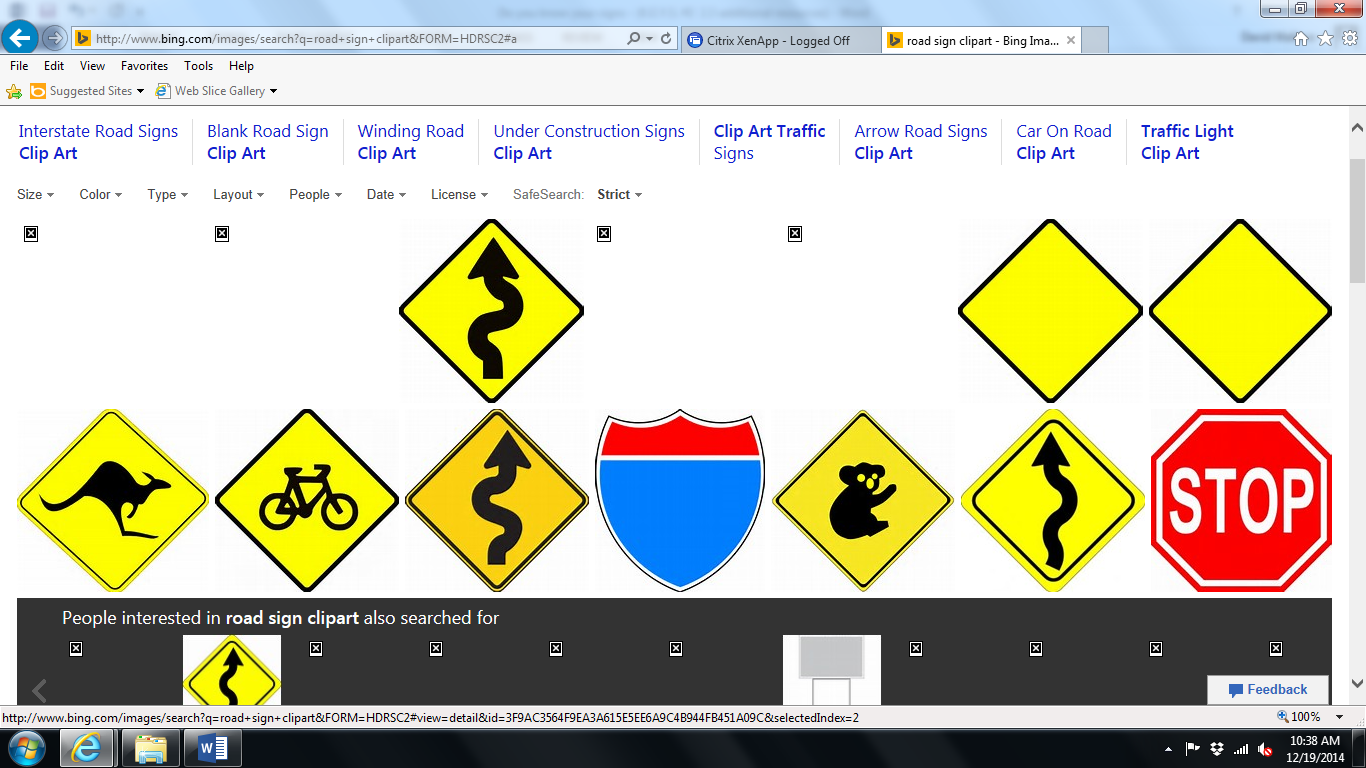 Do You Know Your Signs? Name: ____________________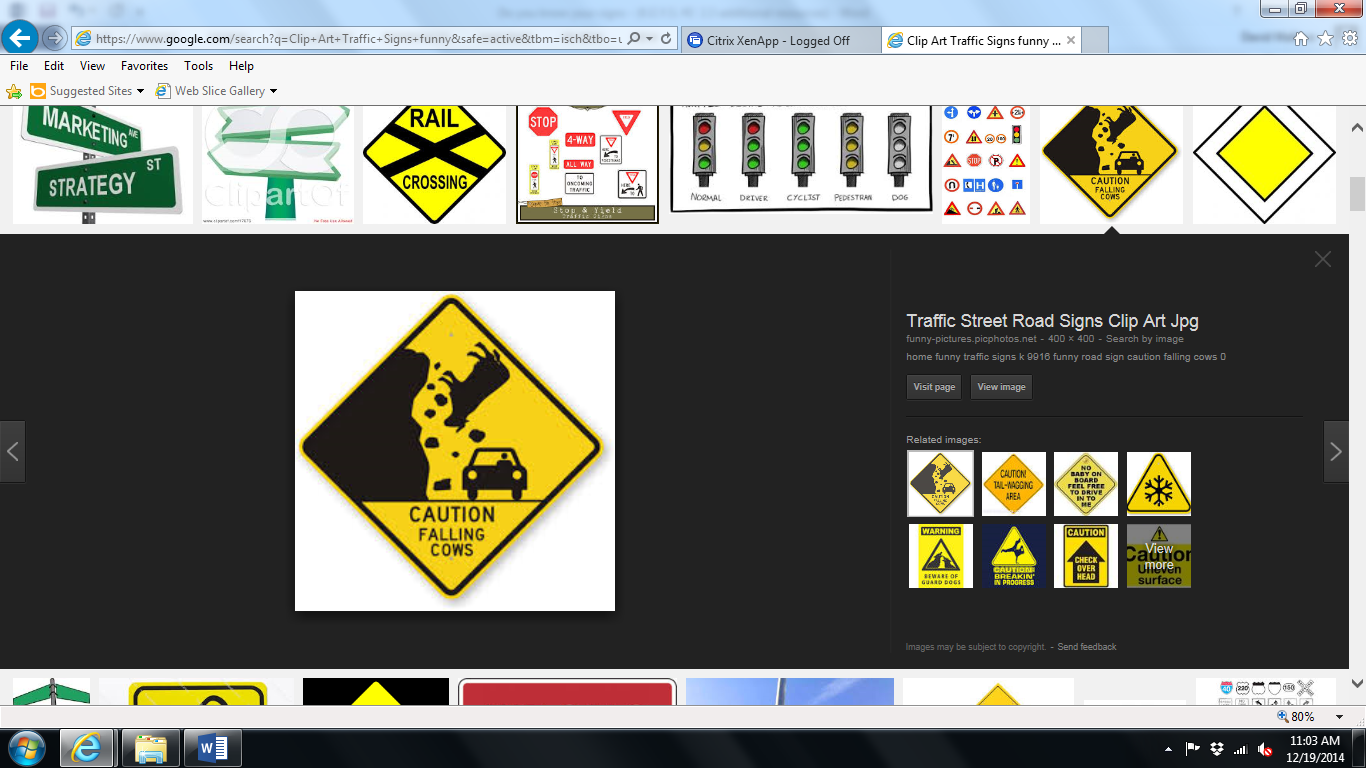 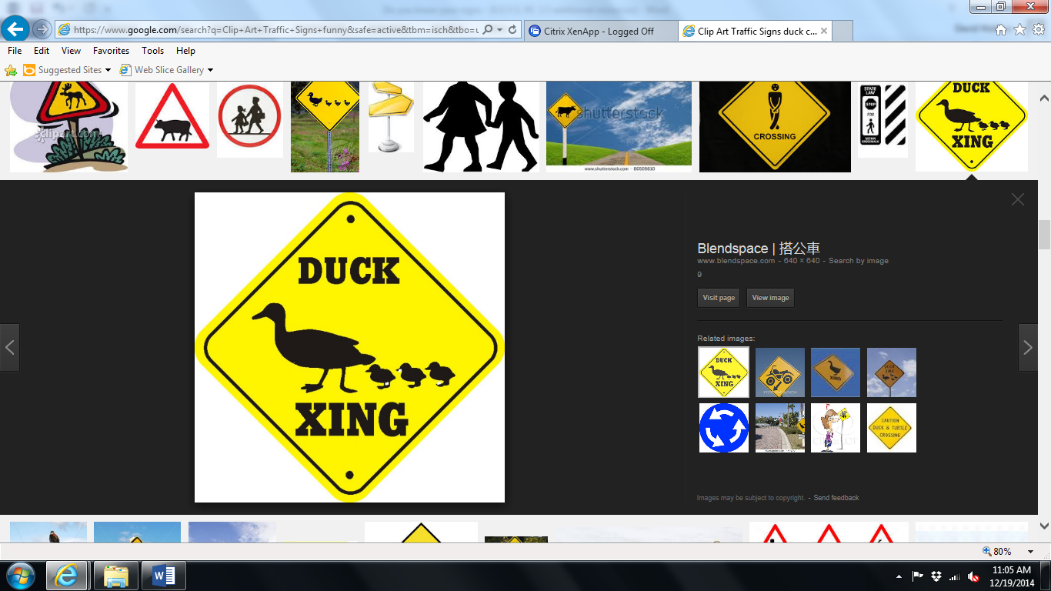 Do You Know Your Signs? Name: ____________________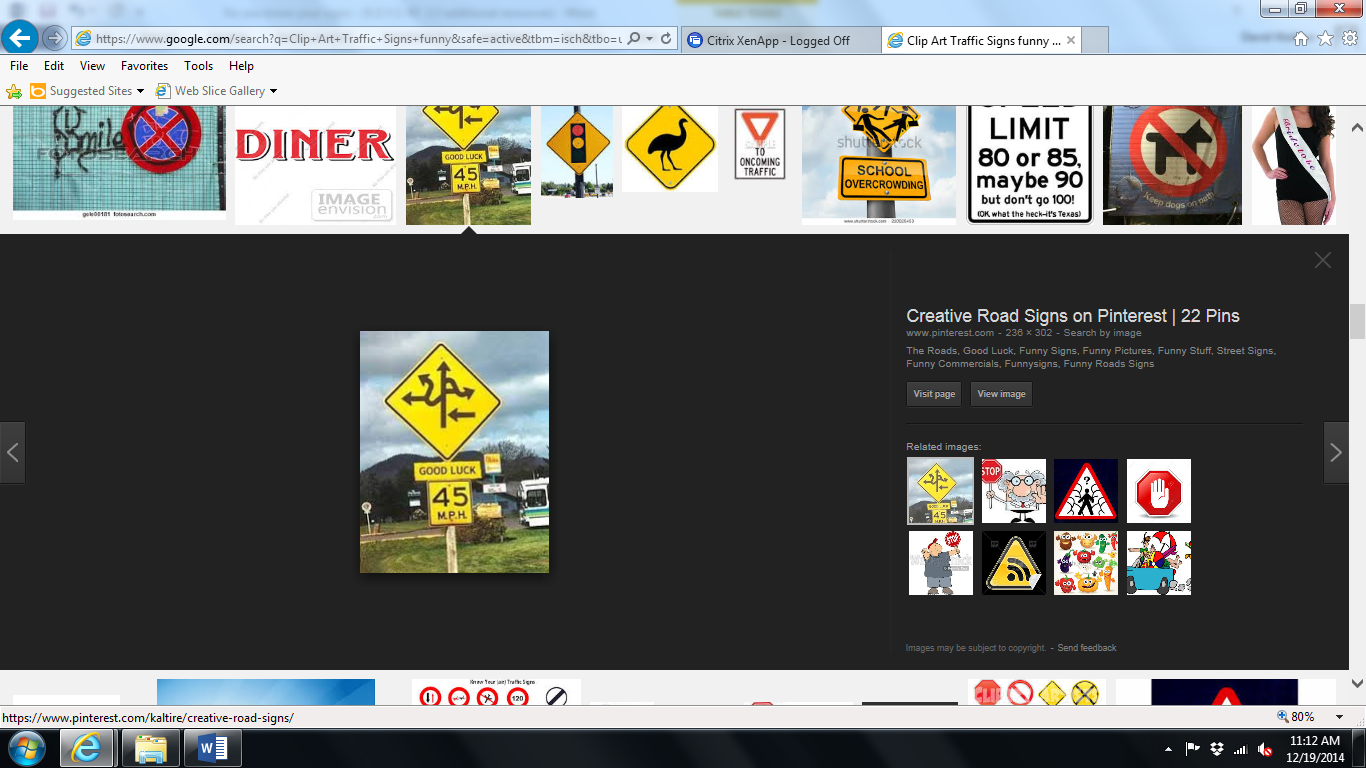 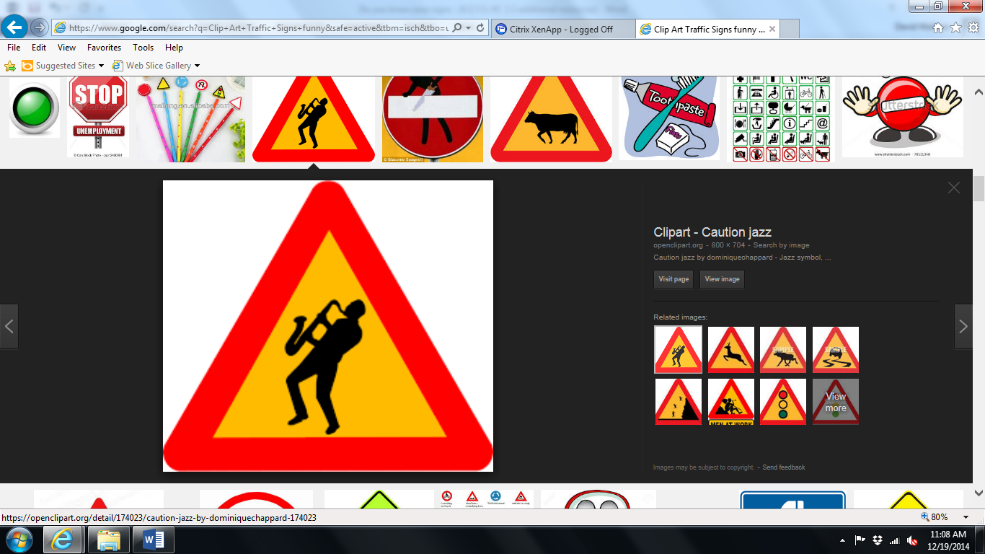 Do You Know Your Signs? Regulatory, Warning, or Informational?What is the sign telling us?12X34567X89101112Regulatory, Warning, or Informational?What is the sign telling us?1314151617X181920X21222324Regulatory, Warning, or Informational?What is the sign telling us?252627282930313233343536Regulatory, Warning, or Informational?What is the sign telling us?373839404142434445464748Regulatory, Warning, or Informational?What is the sign telling us?495051525354555657585960